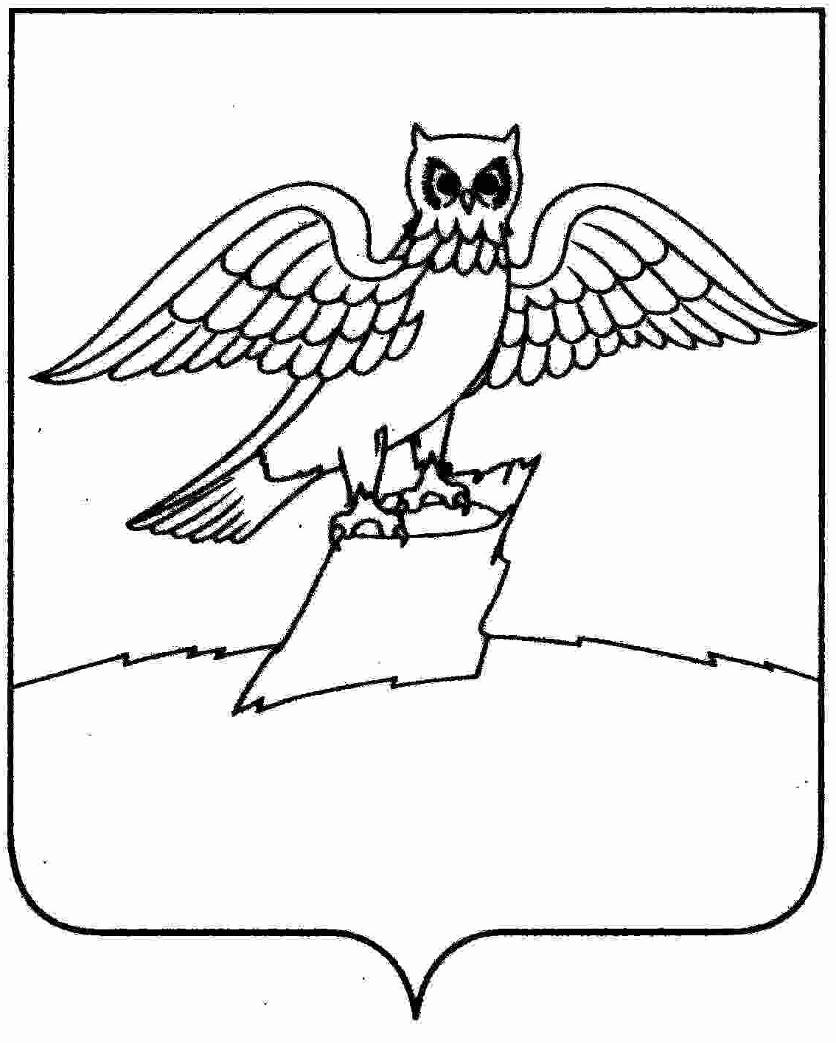                                             АДМИНИСТРАЦИЯ ГОРОДА КИРЖАЧ                                                                                                                                                  КИРЖАЧСКОГО РАЙОНАП О С Т А Н О В Л Е Н И Е               В соответствии с постановлением главы города Киржач от 27.10.2014г. № 794 «О порядке разработки, реализации и оценки эффективности муниципальных программ муниципального образования города Киржач», в целях актуализации муниципальной подпрограммы «Модернизация объектов коммунальной инфраструктуры» муниципальной программы «Обеспечение доступным и комфортным жильём населения МО г. Киржач на 2015-2020 годы» ПОСТАНОВЛЯЮ:    1. В постановление главы г. Киржач Киржачского района от 11.10.2013г. № 791 «О муниципальной программе города Киржач «Обеспечение доступным и комфортным жильем населения МО г. Киржач на 2015-2020 годы» внести следующие изменения:1.1. В паспорте подпрограммы  «Модернизация объектов коммунальной инфраструктуры» приложения № 6 «Подпрограмма № 2 «Модернизация объектов коммунальной 	инфраструктуры» муниципальной программы «Обеспечение доступным и комфортным жильем населения МО г. Киржач на 2015-2020 годы» в строке источники финансирования – бюджет города 2018 цифры «4935,2» заменить цифрами «6035,2»;1.2. В таблице «Выполнение программных мероприятий по муниципальной подпрограмме «Модернизация объектов коммунальной инфраструктуры» :- в разделе 2 «Строительство, реконструкция, капитальный ремонт» в графе «Объем финансирования 2018» цифры «2761,8» заменить цифрами «3861,8»;- в строке «Итого городской бюджет » в графе «Объем финансирования 2018» цифры «4935,2» заменить цифрами «6035,2».    2. Таблицу 1 «Ресурсное обеспечение реализации муниципальной программы за счет средств бюджета города Киржач» изложить в новой редакции, согласно приложению.    3. Контроль за исполнением настоящего постановления возложить на заместителя главы администрации по вопросам жизнеобеспечения.	4. Настоящее постановление вступает в силу с даты его подписания и подлежит официальному опубликованию.Глава администрации                                                        Н.В. СкороспеловаС текстом актуальной редакции муниципальной подпрограммы «Модернизация объектов коммунальной инфраструктуры» муниципальной программы «Обеспечение доступным и комфортным жильём населения МО г. Киржач на 2015-2020 годы» можно ознакомиться на официальном сайте г.Киржача www.gorodkirzhach.ruприложение №6к Муниципальной программе«Обеспечение доступным икомфортным жильем населения МОг.  Киржач  на 2015-2020 годы».ПОДПРОГРАММА №2«МОДЕРНИЗАЦИЯ ОБЪЕКТОВ КОММУНАЛЬНОЙ ИНФРАСТРУКТУРЫ»Паспортподпрограммы «Модернизация объектов коммунальной инфраструктуры» муниципальной программы «Обеспечение доступным и комфортным жильём населения города Киржач».Выполнение программных мероприятий по муниципальной подпрограмме «Модернизация объектов коммунальной инфраструктуры»тыс. руб.                                                                                                                                                                                     Приложение к постановлению главы  администрации г.Киржач от _______ № _____Таблица № 1Ресурсное обеспечение реализации муниципальнойпрограммы за счет средств бюджета города Киржач 05.09.2018      О внесении изменений в постановление главы г. Киржач Киржачского района от 11.10.2013г. № 791 «О муниципальной программе г. Киржач «Обеспечение доступным и комфортным жильем  населения МО г. Киржач на 2015-2020 годы»                    №  8421Наименование подпрограммы муниципальной   
программы«Модернизация объектов коммунальной инфраструктуры».2Основание для разработки подпрограммыУказ Президента РФ от 07.05.12г. № 600 «О мерах по обеспечению граждан Российской Федерации доступным и комфортным жильем и повышению качества жилищно-коммунальных услуг».3Задачи подпрограммы-модернизация объектов коммунальной инфраструктуры.4Разработчик подпрограммыМКУ «Управление городским хозяйством»5Ответственный исполнитель подпрограммы МКУ «Управление городским хозяйством»6Цели подпрограммы (если имеются)Создание условий для приведения жилищного фонда и коммунальной инфраструктуры в соответствии со стандартами качества, обеспечивающими комфортные условия проживания граждан.7Целевые индикаторы и показатели подпрограммыСнижение уровня износа объектов коммунальной инфраструктуры8Этапы и сроки реализации подпрограммы2015-2020 годы9Источники финансированияБюджет города. (Программа ежегодно уточняется при формировании бюджета города):2015г.-  5328,34 тыс. рублей2016г.-  4458,505 тыс. рублей2017г.-  4157,1тыс. рублей2018г.-  6035,2 тыс. рублей2019г.-  1639,5 тыс.рублей2020г.-  1534,6 тыс.рублей10Ожидаемые результаты реализации подпрограммыСнижение уровня износа объектов коммунальной инфраструктуры;повышение качества предоставляемых коммунальных услуг; улучшение экологической ситуации.Программные мероприятияОбъем финансированияОбъем финансированияОбъем финансированияОбъем финансированияОбъем финансированияОбъем финансированияОбъем финансированияПрограммные мероприятия201520162017201820192020123456789«Модернизация объектов коммунальной инфраструктуры»  Администрация  города  Киржач1. Разработка проектно-сметной документации (ПСД)«Модернизация объектов коммунальной инфраструктуры»  Администрация  города  КиржачПСД на строительство модульной котельной  для улиц Магистральная, Юбилейная, 50 лет Октября городского поселения г. Киржач305,0«Модернизация объектов коммунальной инфраструктуры»  Администрация  города  КиржачВыполнение работ по выдаче технических условий по эффективному использованию газа для проектирования  модульной котельной по адресу: ул. Магистральная, д.13/1, г. Киржач, мощностью 1,56 МВт, предназначенной для теплоснабжения домов по ул. 50 лет Октября, Магистральной, Юбилейной»12,0«Модернизация объектов коммунальной инфраструктуры»  Администрация  города  КиржачОсуществление технологического присоединения к электрическим сетям проектируемой модульной котельной по адресу: г. Киржач, ул. Магистральная д.13/140,3«Модернизация объектов коммунальной инфраструктуры»  Администрация  города  КиржачОсуществление технологического присоединения к сетям газораспределения проектируемой модульной котельной по адресу: г. Киржач, ул. Магистральная д.13/1657,41«Модернизация объектов коммунальной инфраструктуры»  Администрация  города  КиржачПСД на строительство модульной котельной для отопления жилых домов в мкр. Красный Октябрь, г. Киржач90,0«Модернизация объектов коммунальной инфраструктуры»  Администрация  города  КиржачУслуга на анализ схем топливо- и теплоиспользования и разработка технических условий по эффективному использованию газа модульной котельной для отопления жилых домов в мкр. Красный Октябрь, г. Киржач+12,0«Модернизация объектов коммунальной инфраструктуры»  Администрация  города  КиржачВыполнение расчета потребности тепла и топлива для разработки ПСД на строительство модульной котельной для отопления жилых домов в мкр. Красный Октябрь г. Киржач7,3«Модернизация объектов коммунальной инфраструктуры»  Администрация  города  КиржачПроведение экспертизы ПСД на строительство бани мкр.Кр.Октябрь, ул.Пушкина 298,6«Модернизация объектов коммунальной инфраструктуры»  Администрация  города  КиржачРазработка ПСД на строительство сетей теплоснабжения по ул. Магистральная, Юбилейная, 50 лет Октября98,9«Модернизация объектов коммунальной инфраструктуры»  Администрация  города  КиржачПроведение экспертизы ПСД на строительство модульной котельной  для улиц Магистральная, Юбилейная, 50 лет Октября городского поселения г. Киржач 98,00«Модернизация объектов коммунальной инфраструктуры»  Администрация  города  КиржачВыполнение работ по выдаче технический условий по эффективному использованию газа для котельной бани ул. Пушкина, д.2, мкр. Красный Октябрь12,0«Модернизация объектов коммунальной инфраструктуры»  Администрация  города  КиржачОсуществление технологического присоединения к сетям водоснабжения модульной котельной по адресу: г. Киржач, ул. Магистральная д.13/1350,0Услуга по выполнению гидравлического расчета газопровода к  модульной котельной для отопления жилых домов в мкр. Красный Октябрь, г. Киржач10,0Услуга по выполнению гидравлического расчета сети теплоснабжения  в мкр. Красный Октябрь, г. Киржач18,0Выполнение расчета потребности в тепле и топливе (для газификации домов: ул. Северная, д.1 и 5, мкр. Красный Октябрь, г. Киржач)10,5Услуга по разработке технических условий по эффективному использованию газа котельной по адресу: Владимирская область, г. Киржач, мкр. Красный Октябрь, ул. Северная, 512,0Проектирование котельной по адресу: г. Киржач, мкр. Красный Октябрь, ул. Северная, д.5103,0Экспертиза проекта котельной по адресу: г. Киржач, мкр. Красный Октябрь, ул. Северная, д.535,0Услуга проведения корректировки раздела «Сметная документация» в проекте бани в мкр.Красный Октябрь, ул.Пушкина,д.235,1Услуга по выполнению технического  обследования здания под строительство котельной по адресу: Владимирская область,г.Киржач, мкр.Красный Октябрь ул.Севернаяд,520,0Осуществление технологического присоединения к сетям газораспределения проектируемой модульной котельной по адресу: г.Киржач, ул.Северная, д.5137,547Разработка ПСД на строительство ливневой канализации по адресу: г.Киржач, мкр.Красный Октябрь, ул.Больничный проезд,ул.Комсомольская, ул.Свердлова, ул.Калинина198,0Разработка ПСД на строительство блочно- модульной котельной  для отопления потребителей с централизованным теплоснабжением улиц Свобода, Пугачева г.Киржач01143,4Выполнение работ по разработке проектно-сметной документации по переводу жилого дома по адресу : г.Киржач,ул.Лесная,44 на индивидуальное отопление.100,0Разработка ПСД на строительство сетей водопровода от насосной  станции второго подъема расположенной по адресу: г.Киржач  ул.Мичурина до ул. Звездная с разводкой и закольцовкой на ул.Рыженкова протяженностью 7,9 км.930,0ИТОГО на Разработку ПСД в т.ч. городской бюджет ИТОГО на Разработку ПСД в т.ч. городской бюджет ИТОГО на Разработку ПСД в т.ч. городской бюджет 1679,51483,147198,02173,40,000,002.Строительство, реконструкция, капитальный ремонтСтроительство контейнерных площадок на  территории городского поселения г. Киржач1299,1500,0500,0500,0500,0500,0Строительство ливневой канализации по адресу: г.Киржач, мкр .Красный Октябрь, ул.Больничный проезд ,ул .Комсомольская, ул.Свердлова, ул.Калинина0Капитальный ремонт фасада бани ул. Молодежная, д.9, г. Киржач462,0Капитальный ремонт системы ГВС бани ул.Молодежная д.9133,0132,905Строительный контроль Строительства модульной котельной для отопления жилых домов по ул. 50 лет Октября, Магистральная, Юбилейная241,5Капитальный ремонт сетей теплоснабжения и горячего водоснабжения по ул. Пушкина, мкр. Красный Октябрь 120,58Капитальный ремонт сети теплоснабжения по ул. Лесной мкр. Красный Октябрь99,0Капитальный ремонт сетей теплоснабжения по ул. Магистральной г. Киржач1174,65Капитальный ремонт сетей теплоснабжения по ул. Магистральной г. Киржач (дополнительные работы)93,0Строительный контроль за выполнением  работ по капитальному ремонту сетей теплоснабжения по ул. Магистральной г. Киржач26,0Капитальный ремонт трубопровода теплосети от ТК1 до ТК14 по у. Магистральная, г. Киржач+200,0Софинансирование мероприятий по инвест. программе МУП «Водоканал»Строительство наружных сетей водопровода от мкр. Шелковый Комбинат до мкр. Красный Октябрь241,80Строительство линии водопровода по улице Пролетарская протяженностью 0,568 км714,7Замена сети напорного коллектора КНС по ул. Молодежная до очистных сооружений 1543,50Капитальный ремонт тепловых сетей по ул.Северная от дома №5 до дома №1 г.Киржач мкр.Красный Октябрь629,0Оказание услуги на строительный контроль за проведением работ по капитальному ремонту тепловых сетей по ул.северная от дома №5 до дома №1г.Киржач, мкр.Красный Октябрь13,453Субсидия на капитальный ремонт крыши общественного туалета по адресу: г. Киржач, ул.Серёгина, д.16-т98,2Субсидия для реализации мероприятий МУП «Водоканал» г.Киржач по инвестиционной программе по развитию, реконструкции и модернизации коммунального водоснабжения г.Киржач на 2014-2017 годы.3166,9Субсидия для реализации мероприятий МУП «Водоканал» г.Киржач по инвестиционной программе по развитию, реконструкции и модернизации  системы коммунального водоснабжения  и водоотведения г.Киржач на 2018-2022годы.2626,81139,51034,6Работы по подключению к центральной системе водопровода и канализации котельной по адресу: г.Киржач, мкр.Кр.Октябрь, ул.Северная,595,0Работы по подключению к сетям электроснабжения и  теплоснабжения котельной по адресу: г.Киржач, мкр.Кр.Октябрь, ул.Северная,599,0Капитальный ремонт общественного туалета по адресу: г. Киржач, ул.Серёгина, д.16-т735,0ИТОГО по строительству, в т.ч. городской бюджетИТОГО по строительству, в т.ч. городской бюджетИТОГО по строительству, в т.ч. городской бюджет3648,833975,3583959,13861,81639,51534,6ИТОГО городской бюджетИТОГО городской бюджетИТОГО городской бюджет5328,344458,5054157,16035,21639,51534,6    Статус      Наименование муниципальной программы, 
 подпрограммы муниципальной программы,   основного  мероприятия  Ответственный исполнитель и 
соисполнители муниципальной программы, подпрограммы,  основного мероприятия,  главные распорядители средств  бюджета  городского поселения (далее также - ГРБС)   КБК   КБК   КБК   КБК     Статус      Наименование муниципальной программы, 
 подпрограммы муниципальной программы,   основного  мероприятия  Ответственный исполнитель и 
соисполнители муниципальной программы, подпрограммы,  основного мероприятия,  главные распорядители средств  бюджета  городского поселения (далее также - ГРБС) ГРБСРз 
Пр ЦСР ВР  всего по  
муници-пальной    
програм-ме всего по  
муници-пальной    
програм-ме 2015 2016   
2017201820192020       1              2              3        4   5  6   7      8         8     9   10 11121314Муници-пальная
программа      Всего           X   X  X   X  Подпрог-рамма 2«Модернизация объектов коммунальной инфраструктуры»Ответственный исполнитель    
подпрограммы   Х23143,24523143,2455328,344458,5054157,16035,21639,51534,6Основное       
мероприятие 2.1.           Разработка проектно-сметной документацииОтветственный исполнитель    
мероприятия    Х4534,0574534,0571679,51483,147198,02173,4   --Основное       
мероприятие 2.2.           Строительство, реконструкция и капитальный ремонтОтветственный  исполнитель    
мероприятия    Х18619,18818619,1883648,833975,3583959,13861,81639,51534,6